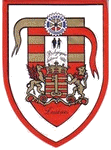 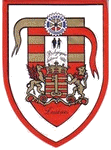 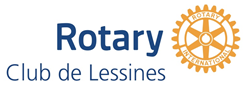 Lundi 8 février 2016 à 19H00Conférence de Marc ABRAMOWICZ :«  SOMMES-NOUS GENETIQUEMENT PREDISPOSES AU CANCER ? »Au théâtre Jean Claude DROUOT              Rue des quatre fils Aymon, 21   7860 LESSINESRéservation : RC Lessines : Tél : +32 (0)474 562 352 e-mail : reservation.rclessines@gmail.com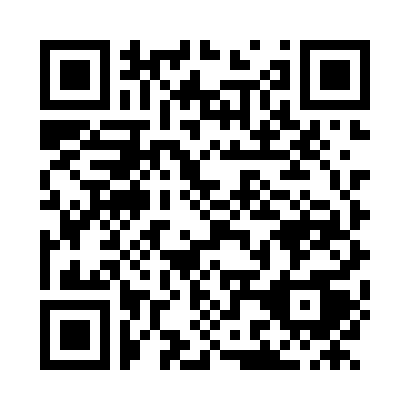 